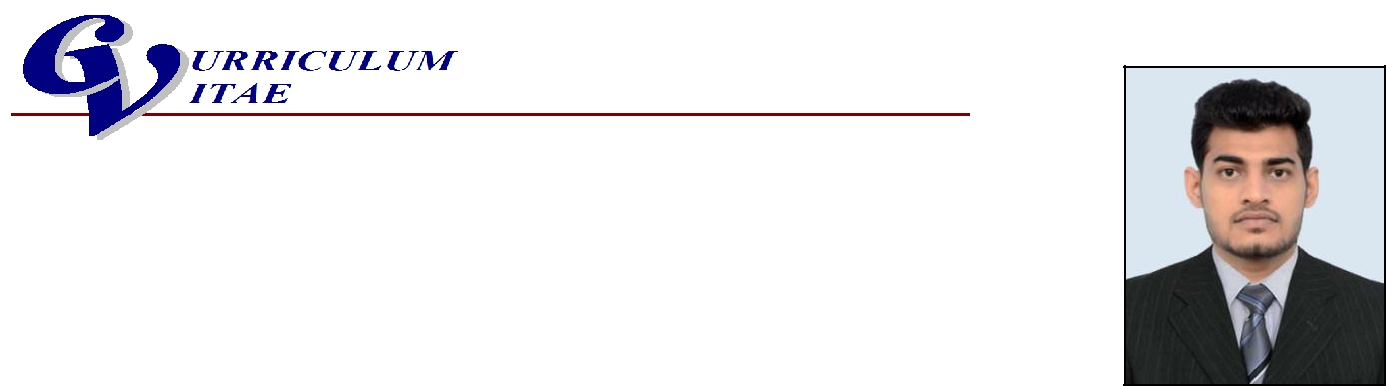 ZAMEERDUBAI – U.A.E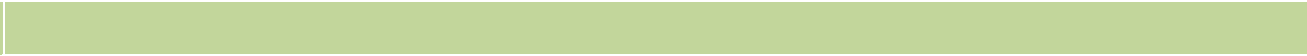 Carrier Objective:To become a competent & dynamic professional working in an organization that places high value on professional growth for self-motivated individuals seeking challenging assignments for responsible positions.Educational Qualification:B.E in Mechanical Engineering from MIET Engineering College ,Trichy , India Professional Experience: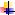 Experience:1Roles and Responsibilities :Monitor employee productivity and provide constructive feedback and coaching.Receive complaints and resolve problems.Maintain timekeeping and personnel records.Pass on information from upper management to employees and vice versa.Prepare and submit performance reports.Decide on reward and promotion based on performance.Hire and train new employees.Experience: 2Roles and Responsibilities :Supervise ability in HVACKnowledge of the AHU, FCU and Chiller Equipment and commissioning..	3	Ability to handle site safety work and records.4	Selection of pipe sizing in chilled water system..	5	Finely execution of the product as per client requirements.6	Troubleshoot and repaired HVAC and Refrigeration Equipment.7.	Scan-tested HEPA filters at specified flow rate.Academic Project:Mini Project :AUTOMATIC SIDE-STAND LIFTER IN TWO WHEELER BY USING D.C.MOTOR AND SOCKETMain Project :STUDY AND ANALYSIS THE EFFECT OF JOINT DESIGN AND CURRENT ON SS304 USING TIG AND ARC WELDINGComputer Skills:Key skills:Self Motivation.Excellent interpersonal and communication skills in a professional manner.Ability to learn and work under pressure.Confident and good team player.Ability to deal effectively with multicultural environment.Area of interest:Information TechnologyProductionMechanical Electrical Plumbing.Hobbies:Internet.Playing games.Listening music.Co-Curricular Activities:Participated FORD WORKSHOP IN GCT – CoimbatoreIntercollegiate athletics.Workshops.Seminars or conferences.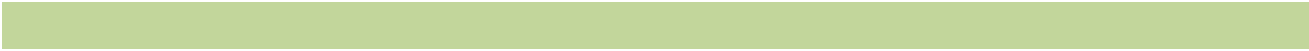 Personal Details:Passport Details: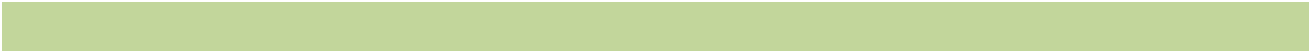 ASSETS:Good understanding of Human Behavior.Keen desire to achieve Success.Self-Discipline.Optimistic attitude.Good planning skills.Spirit of team work and cooperation.Adaptability and learning ability.Believe only in results.Regular and punctual.CONTACTEmail:	zameer-396948@gulfjobseeker.comI am available for an interview online through this Zoom Link https://zoom.us/j/4532401292?pwd=SUlYVEdSeEpGaWN6ZndUaGEzK0FjUT09DECLARATION:I hereby declare that the facts given in resume are correct to best of my knowledge and belief.ZAMEERCompany.:Pin star automotive Pvt LTD.Location:Chennai India.Designation:Manufacturing.Role:Graduate Engineering Training (GET).Period:Aug 2017 to July 2018.Location:Chennai, India.Designation.:Electromechanical work’sRole:(HVAC) Junior Site Engineer and Maintenance.Period:September 2018 to October 2019.Programming Language:C, C#,Web Technologies:HTML, CSS, JAVA SCRIPTData Base:SQL SERVER 2014NET Technologies:ASP.NETDate of Birth:18/06/1996Nationality:IndianMarital status:SingleGender:MaleLanguages:English, Hindi, Tamil & UrduDate of Issue:22/11/2017Date of Expiry:21/11/2027Visa Status:Visit Visa